Письмо №981 от 07 декабря 2021 годаО всероссийской олимпиаде Учи.ру и VK по программированию для учеников 1-9 классовРуководителям ООМКУ «Управление образования» Сергокалинского района информирует о том, что в период с 30 ноября по 20 декабря 2021 года на образовательной платформе Учи.ру проходит основной тур бесплатной всероссийской олимпиады Учи.ру и VK по программированию для учеников 1–9 классов (далее — Олимпиада). Сайт Олимпиады —  http://prog.uchi.ru.        Олимпиада проводится в рамках совместной инициативы образовательной платформы Учи.ру и российской технологической корпорации VK и направлена на расширение знаний о разработке игр среди аудитории школьников. Олимпиада входит в Перечень олимпиад и иных интеллектуальных конкурсов на 2021/22 учебный год, утвержденных Приказом Минпросвещения России от 31.08.2021 № 616.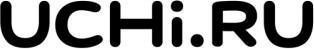 Только 28 учащихся из 12 школ района приняли участие в олимпиаде.Просим Вас принять участие в Олимпиаде в срок до 20 декабря 2021 года.                Приложение:	1. Статистика по количеству участников Олимпиады на 1 л. в 1 экз. 2. Инструкция по участию во всероссийской олимпиаде Учи.ру и VK по программированию - 1 экз., 3 стр.Начальник МКУ "УО":                                                                    Х.ИсаеваИсп. Магомедова У.К.Тел. 89034825746Статистика по количеству участников ОлимпиадыНазвание школыВсего1-41-41-41-45-95-95-95-95-9Всего123456789Всего28233631631МБОУ «Дегвинская СОШ»1000010000МКОУ "Аймаумахинская СОШ"8000001601МКОУ "Аялизимахинская СОШ им. Абдуллаева Б.Ю."1000100000МКОУ "Балтамахинская СОШ"1000100000МКОУ "Бурхимахинская СОШ"1000000010МКОУ "Маммаульская СОШ"1000100000МКОУ "Миглакасимахинская СОШ"1000000010МКОУ "Сергокалинская СШ №2"1000010000МКОУ «Кичигамринская СОШ» Сергокалинского р-на Респоблики Дагестан1000010000МКОУ «Мургукская СОШ им. Р.Р. Шахнавазовой»1000000010МКОУ «Мюрегинская СОШ» Серкогалинского р-на7232000000МКОУ села Мюрего "Мюрегинский лицей"2000200000МКазеное ОУ Сергокалинская Средняя школа №12001100000